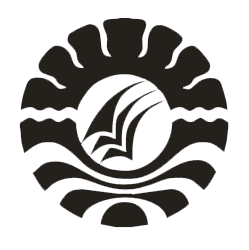 PENGARUH PENERAPAN MEDIA PRESENTASI PREZI TERHADAP HASIL BELAJAR SISWA PADA MATA PELAJARAN PENDIDIKAN KEWARGANEGARAAN KELAS XI SMKN 1 MUHAMMADIYAH MARIORIWAWO KABUPATEN SOPPENGSKRIPSIDiajukan untuk Memenuhi Sebagian Persyaratan Guna Memperoleh Gelar Sarjana Pendidikan pada Program Studi Teknologi Pendidikan Fakultas Ilmu Pendidikan Universitas Negeri MakassarOleh :Anton Siswomiharjo104104008PROGRAM STUDI TEKNOLOGI PENDIDIKAN FAKULTAS ILMU PENDIDIKAN UNIVERSITAS NEGERI MAKASSAR 2017i